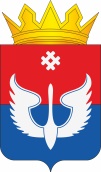 ДУМА ЮСЬВИНСКОГО МУНИЦИПАЛЬНОГО ОКРУГАПЕРМСКОГО КРАЯРЕШЕНИЕ26.10.2023 					                                                                  № 555В соответствии с Положением о порядке индексации денежного содержания выборного должностного лица Юсьвинского муниципального округа Пермского края, осуществляющего свои полномочия на постоянной основе, и денежного содержания муниципальных служащих органов местного самоуправления Юсьвинского муниципального округа Пермского края, утвержденным решением Думы Юсьвинского муниципального округа Пермского края от 11.10.2021 № 354, руководствуясь Уставом Юсьвинского муниципального округа Пермского края,  Дума Юсьвинского муниципального округа Пермского края РЕШАЕТ:Внести следующие изменения в Положение о денежном содержании муниципальных служащих органов местного самоуправления Юсьвинского муниципального округа Пермского края, утвержденное решением Думы Юсьвинского муниципального округа Пермского края от 12.11.2019 № 36:Приложение 1 «Размеры должностных окладов муниципальных служащих органов местного самоуправления Юсьвинского муниципального округа Пермского края» изложить в новой прилагаемой редакции;Приложение 2 «Размеры ежемесячных окладов за классный чин муниципальных служащих органов местного самоуправления Юсьвинского муниципального округа Пермского края» изложить в новой прилагаемой редакции.2. Опубликовать настоящее решение в газете «Юсьвинские вести» и на официальном сайте муниципального образования Юсьвинский муниципальный округа Пермского края в информационно-коммуникационной сети «Интернет».3. Настоящее решение вступает в силу со дня его официального опубликования и применяется к правоотношениям, связанным с денежным содержанием муниципальных служащих органов местного самоуправления Юсьвинского муниципального округа Пермского края с 01 октября 2023 года.РАЗМЕРЫдолжностных окладов муниципальных служащих органов местного самоуправления Юсьвинского муниципального округа Пермского краяРАЗМЕРЫежемесячных окладов за классный чин муниципальных служащих органов местного самоуправления Юсьвинского муниципального округа Пермского краяО внесении изменений в Положение о денежном содержании муниципальных служащих органов местного самоуправления Юсьвинского муниципального округа Пермского краяПредседатель Думы Юсьвинского муниципального округа Пермского края                                                                                                                               О.И. ВласоваГлава муниципального округа – глава администрации Юсьвинского муниципального округа Пермского края                                                                                                  Н.Г. НикулинНаименование должности муниципальной службыРазмеры должностных окладов, рублейВысшая группа должностейВысшая группа должностейЗаместитель главы администрации Юсьвинского муниципального округа Пермского края19 934,31Руководитель аппарата администрации Юсьвинского муниципального округа Пермского края19 934,31Главная группа должностейГлавная группа должностейНачальник управления администрации Юсьвинского муниципального округа Пермского края16 072,04Председатель комитета в составе аппарата администрации Юсьвинского муниципального округа Пермского края13 206,48Заведующий самостоятельного отдела администрации Юсьвинского муниципального округа Пермского края13 206,48Управляющий делами Думы Юсьвинского муниципального округа Пермского края13 206,48Заместитель начальника управления администрации Юсьвинского муниципального округа Пермского края12 708,13Ведущая группа должностейВедущая группа должностейЗаместитель заведующего самостоятельного отдела администрации Юсьвинского муниципального округа Пермского края11 836,00Начальник (заведующий) отдела в составе управления, аппарата администрации Юсьвинского муниципального округа Пермского края11 337,65Пресс – секретарь главы Юсьвинского муниципального округа Пермского края10 216,34Заведующий сектора в составе комитета, управления, аппарата администрации Юсьвинского муниципального округа Пермского края9 219,61Референт8 887,38Старшая группа должностейСтаршая группа должностейГлавный специалист8 721,27Ведущий специалист7 849,13Приложение 2 к Положению о денежном содержании муниципальных служащих органов местного самоуправления Юсьвинского муниципального округа Пермского краяКлассный чин муниципального служащегоРазмер ежемесячного оклада за классный чин, рублейДействительный муниципальный советник муниципального образования Пермского края 1-го класса12 832,70Действительный муниципальный советник муниципального образования Пермского края 2-го класса11 362,56Действительный муниципальный советник муниципального образования Пермского края 3-го класса9 879,95Муниципальный советник муниципального образования Пермского края 1-го класса9 151,10Муниципальный советник муниципального образования Пермского края 2-го класса8 098,32Муниципальный советник муниципального образования Пермского края 3-го класса6 989,47Советник муниципальной службы муниципального образования Пермского края 1-го класса5 874,39Советник муниципальной службы муниципального образования Пермского края 2-го класса5 108,17Советник муниципальной службы муниципального образования Пермского края 3-го класса4 447,85Референт муниципальной службы муниципального образования Пермского края 1-го класса3 974,41Референт муниципальной службы муниципального образования Пермского края 2-го класса3 513,43Референт муниципальной службы муниципального образования Пермского края 3-го класса3 052,45